ՆԱԽԱԳԻԾՀԱՅԱՍՏԱՆԻ ՀԱՆՐԱՊԵՏՈՒԹՅԱՆ ԿԱՌԱՎԱՐՈՒԹՅՈՒՆ ՈՐՈՇՈՒՄ«      » ___________________ 2022 թ. № _______ -LՖԻԶԻԿԱԿԱՆ ԿՈՒԼՏՈՒՐԱՅԻ ԵՎ ՍՊՈՐՏԻ ՈԼՈՐՏՆԵՐԻ 2023-2030 ԹՎԱԿԱՆՆԵՐԻ ՌԱԶՄԱՎԱՐՈՒԹՅՈՒՆԸ ԵՎ ՌԱԶՄԱՎԱՐՈՒԹՅԱՆ ԳՈՐԾՈՂՈՒԹՅՈՒՆՆԵՐԻ ՊԼԱՆԸ ՀԱՍՏԱՏԵԼՈՒ ՄԱՍԻՆՀիմք ընդունելով «Ֆիզիկական կուլտուրայի և սպորտի մասին» օրենքի 7-րդ հոդվածի «դ» կետի «դ.8» ենթակետը և Հայաստանի Հանրապետության կառավարության 2021 թվականի նոյեմբերի 18-ի № 1902-Լ որոշման Հավելված № 1-ի «Կրթության, գիտության, մշակույթի և սպորտի նախարարություն» բաժնի «Կրթություն» գլխի 1-ին կետի 1.3-րդ ենթակետը՝ Հայաստանի Հանրապետության կառավարությունը որոշում է.Հաստատել «Հայաստանի Հանրապետությունում ֆիզիկական կուլտուրայի և սպորտի  ոլորտների 2023-2030 թվականների զարգացման ռազմավարությունը՝ համաձայն  Հավելված № 1-ի, և ռազմավարության Գործողությունների պլանը՝ համաձայն Հավելված № 2-ի:Սույն որոշումն ուժի մեջ է մտնում պաշտոնական հրապարակմանը հաջորդող օրվանից:Հավելված № 1ՀՀ կառավարության2022 թվականի ___________ -իN ___________-Լ որոշմանՀԱՅԱՍՏԱՆԻ ՀԱՆՐԱՊԵՏՈՒԹՅԱՆ ՖԻԶԻԿԱԿԱՆ ԿՈՒԼՏՈՒՐԱՅԻ ԵՎՍՊՈՐՏԻ ՈԼՈՐՏՆԵՐԻ 2023-2030 ԹՎԱԿԱՆՆԵՐԻ ԶԱՐԳԱՑՄԱՆ ՌԱԶՄԱՎԱՐՈՒԹՅՈՒՆI. ՆԵՐԱԾՈՒԹՅՈՒՆՖիզիկական կուլտուրայի և սպորտի 2023-2030 թվականների զարգացման ռազմավարությունը սահմանում է ֆիզիկական կուլտուրայի և սպորտի ոլորտներում ՀՀ պետական քաղաքականության ռազմավարական առաջնահերթությունները, նկատի ունենալով դրանց կապը պետական  և մասնավոր ոլորտների կարիքների, ինչպես նաև համաշխարհային զարգացման միտումների հետ: Ռազմավարությունը պետական և տեղական ինքնակառավարման մարմինների համար ծառայում է որպես ուղղորդիչ միջոց՝ ազգաբնակչության ֆիզիկական դաստիարակությանը, զանգվածային, մանկապատանեկան և բարձրագույն նվաճումների սպորտի զարգացմանը վերաբերող հարցերի լուծման համար:Ռազմավարության ընդունումը և դրանով պայմանավորված՝ հանրապետությունում ֆիզիկական կուլտուրայի և սպորտի զարգացումը կնպաստեն մատաղ սերնդի առողջության պահպանմանն ու ամրապնդմանը, մասսայական սպորտի զարգացմանը, ընտրած մարզաձևերում մարզական հերթափոխի պատրաստմանը, պարապողների մարզական ունակությունների կատարելագործմանը, Հայաuտանի Հանրապետության  հավաքականների համալրմանը, միջազգային ասպարեզներում վերջիններիս արդյունավետ մրցունակության ապահովմանը, հայրենիքի պաշտպանությանը պատրաստ ֆիզիկապես առողջ և կամքով ուժեղ երիտաuարդության ֆիզիկական պատրաuտականության ապահովմանը:ՀՀ ֆիզիկական կուլտուրայի և սպորտի ոլորտը ներառում է զանգվածային, մանկապատանեկան և բարձրագույն նվաճումների սպորտի ենթաոլորտները։ Եռաստիճան այս համակարգի ողջ գործունեությունն ուղղված է  մարդու ներդաշնակ և բազմակողմանի զարգացմանը, առողջ ապրելակերպի և ակտիվ հանգստի արմատավորմանը, բնակչության առողջության բարելավմանը և երկարակեցության ապահովմանը, մատաղ սերնդի կրթությանն ու դաստիարակությանը և սպորտի ոլորտում Հայաստանի միջազգային հեղինակության բարձրացմանը։ Արդյունավետ աշխատանքային փորձի պակաս է նկատվում զանգվածային սպորտի և ֆիզկուլտուրայի կանոնավոր պարապմունքներին առողջության հաշմանդամություն ունեցող անձանց ներգրավվելու, և դրանով պայմանավորված պարապմունքների տարբերակված պայմաններ ստեղծելու համար։ Բազմաթիվ մարզերում ունենք թե՛ զանգվածային սպորտի և ֆիզկուլտուրայի բնագավառի մասնագետների, և թե՛ ադապտիվ սպորտի ու ադապտիվ ֆիզկուլտուրայի բնագավառում հատուկ պատրաստություն անցած մասնագետների պակաս։ 	Զանգվածային սպորտի ժողովրդականացման և առողջ կենսակերպի արժեքները գովազդելու և տարածելու դաստիարակչական աշխատանքները բավարար չափով կողմնորոշված չեն բնակչության որոշակի նպատակային տարիքային և սոցիալական խմբերի թիրախավորմանը:Նոր ձևավորվող և ինքնավար կերպով գործող հատուկենտ ֆիզկուլտուրային-մարզական ակումբները չունեն իրենց գործունեության հստակ տնտեսական մոդելները, ինչը խոչընդոտում է դրանց՝ որպես մարզական ենթակառուցվածք, զանգվածային սպորտին և ֆիզկուլտուրային մարդկանց հաղորդակից դարձնելու, բնակչության ֆիզիկական դաստիարակությունը ապահովելու հիմնական նշանակության իրագործմանը:Բիզնեսի մասնակցությունը զանգվածային սպորտի և ֆիզկուլտուրայի բնագավառի զարգացմանը կրում է լոկալ (տեղային), չհամակարգված բնույթ, ոլորտի զարգացման գործընթացներին աջակցելու հարցում գործատուների հետաքրքրվածության բարձրացման ֆինանսական կառուցակարգեր կառավարման համակարգում չեն գործարկվում։ Առանձին ուղղությունների չլուծված հիմնախնդիրները թուլացնում են ամբողջ բնագավառի զարգացման շարժընթացը։ Անհրաժեշտություն է առաջացել իրավասու հասարակական կազմակերպությունների հետ համագործակցությամբ և «Սպորտի Եվրոպական խարտիային» համահունչ մշակել ազգային քաղաքականություն և ռազմավարություն, որոնք կնպաստեն հանրապետությունում  ֆիզիկական կուլտուրայի և սպորտի զարգացմանը և խթան կհանդիսանան կառավարության կողմից բնագավառի առջև դրված խնդիրների լուծման կամ նախատեսված միջազգային չափանիշներին հասնելու հիմքերը դնելու համար:Աճող սերնդի առողջական վիճակը  հասարակության և պետության բարեկեցության կարևոր գրավականն է։ Այն արտացոլում է ոչ միայն տվյալ հասարակության  իրական վիճակը, այլև հնարավորություն է տալիս կանխատեսումներ անել ապագայի վերաբերյալ։ Նշված խնդրին առավել ակնառու դարձավ հայ և համաշխարհային հանրության առաջ ծառացած նոր մարտահրավերի, այն է՝ նոր կորոնավիրուսային համավարակի պայմաններում։ Կարևոր է երեխաների, դեռահասների և երիտասարդների մոտ առողջ ապրելակերպի գաղափարախոսության արմատավորումը, ինչն իր հերթին  նպաստում է հասարակության շրջանում   ճիշտ սովորույթների ձևավորմանը, վնասակար սովորույթներից(ալկոհոլի, ծխախոտի, թմրանյութերի օգտագործում և այլն) հրաժարմանը և կյանքի միջին տևողության աճին։ Համաձայն Առողջապահության համաշխարհային կազմակերպության հանձնարարականի՝  5-17 տարեկան երեխաներին ցուցված է ապահովել օրական առնվազն 60 րոպե միջինից բարձր ինտենսիվության ֆիզիկական ակտիվություն, ընդ որում՝ օրական 60 րոպեից ավելի ֆիզիկական ակտիվությունը լրացուցիչ առավելություն ունի երեխայի առողջության համար: Անհրաժեշտ պայմանների և համապատասխան մարզագույքի բացակայությամբ պայմանավորված՝ հանրակրթական դպրոցներում շատ հաճախ ֆիզկուլտուրայի դասերը անցնում են թերբեռնված և ուսումնական նյութից շեղումներով։ՀՀ ֆիզիկական կուլտուրայի և սպորտի զարգացման 2023-2030 թվականների ռազմավարությունը (այսուհետ ռազմավարություն) կոչված է սահմանելու Հայաստանի Հանրապետության կառավարության գործունեության այն ուղղությունը, որը միտված է ֆիզիկական կուլտուրային և սպորտին առնչվող խնդիրների լուծմանը, նպատակների և խնդիրների հստակեցմանը, իրավական հիմքերի ստեղծմանը, պետական աջակցության ապահովմանը: Վերջնական նպատակը Հայաստանը դարձնել ֆիզկուլտուրային-առողջարարական և մարզական մեծ ձեռքբերումների երկիր: Ֆիզիկական կուլտուրայի և սպորտի զարգացման 2023-2030 թվականների ռազմավարությունը մշակել է Հայաuտանի Հանրապետության կրթության, գիտության, մշակույթի և սպորտի նախարարությունը:II. ՖԻԶԻԿԱԿԱՆ ԿՈՒԼՏՈՒՐԱՅԻ և ՍՊՈՐՏԻ ԶԱՐԳԱՑՄԱՆ ՏԵՍԼԱԿԱՆԸ	Հայաստանի Հանրապետության բնակչության առողջության և ֆիզիկական պատրաստվածության ցուցանիշները խոսում են զանգվածային սպորտի զարգացման, բնակչության ֆիզիկական ակտիվությունը խթանելու խնդիրների լրջության և լուծման անհրաժեշտության մասին: Այս խնդիրները կանխելու և դրանցից խուսափելու լավագույն ու արդյունավետ միջոցը բնակչության ֆիզիկական կուլտուրայով զբաղվելն է և առողջ ապրելակերպ վարելը: Ֆիզիկական կուլտուրայի պարապմունքները անհատի համար դառնալով սովորական՝ հասուն տարիքում վերածվում են առողջության և աշխատունակության պահպանման արդյունավետ միջոցի, և սկզբնական շրջանում ձևավորված անհատի օգտակար կամային որակները ամրապնդվում են այդ պարապմունքների ընթացքում ու հետագայում փոխադրվում գործունեության այլ ձևերի մեջ: Կարևոր է բնակչության բոլոր տարիքային խմբերում առողջ ապրելակերպ վարելու մշակույթի ձևավորմանը նպաստելը, ինչը թույլ կտա դիմակայել վնասակար սովորություններին, բարձրացնել աշխատունակությունը:	ՀՀ ֆիզիկական կուլտուրայի և սպորտի ոլորտների 2023-2030 թվականների գործողությունների պլանով սահմանված միջոցառումների իրականացումը կնպաստի Հայաստանի Հանրապետության բնակչության շրջանում առողջ ապրելակերպ վարելու ամրապնդումը, կավելացնի Ֆիզիկական կուլտուրայով և զանգվածային սպորտով պարբերաբար զբաղվող բնակիչների թվաքանակը, կխթանի մարզահրապարակների, մարզական բակերի և կանաչ գոտիների կառուցման գործընթացը։Այսպիսով, հիշյալ նպատակների համալիր իրագործումը հնարավոր է միայն ներկայիս գործող համակարգի արդիականացման միջոցով, ինչը հնարավորություն կընձեռի ձևավորելու ոլորտի գերակա ուղղությունների և լուծման իրատեսական ուղիների՝ հասարակության զարգացման արդի պահանջներին բավարարող համապարփակ և ընդհանրական տեսլական:III. ԳԼԽԱՎՈՐ ՆՊԱՏԱԿ 1. ՖԻԶԻԿԱԿԱՆ ԱԿՏԻՎՈՒԹՅՈՒՆԸ և ԱՌՈՂՋ ԱՊՐԵԼԱԿԵՐՊԸ ԴԱՐՁՆԵԼ ԱԶԳԱՅԻՆ ԿԵՆՍԱԿԵՐՊԱյս նպատակի իրականացման համար մինչև 2030 թվականը թիրախն է. առողջ ապրելակերպ ունեցող (ներառյալ առողջ ֆիզիկական ակտիվություն) երեխաների/մեծահասակների մասնաբաժինը 42%, 17%-ից հասցնել  համապատասխանաբար 80%, 50%-ի:Իրականացնել սոցիալական նախագծեր ու ծրագրեր՝ ուղղված բնակչությանը   մարզական զանգվածային միջոցառումներում, ֆիզիկական պարապմունքների առողջարարական ձևերում ներքաշելուն, ինչպես նաև կյանքի դժվարին իրավիճակում հայտնված և սոցիալապես վտանգավոր դրությունում գտնվող անչափահասներին, այդ թվում օրենքի հետ խնդիրներ ունեցող դեռահասներին զանգվածային սպորտի և ֆիզիկական կուլտուրայի պարապմունքներին ներգրավելուն:Մշակել զանգվածային սպորտի և ֆիզիկական կուլտուրայի բնագավառի զարգացման ապահովմանն ուղղված նորմատիվ իրավական ակտեր (ստեղծել նպաստավոր ներդրումային քաղաքականություն, կատարելագործել ֆիզկուլտուրային ու առողջարարական ծառայությունների զարգացման և պետություն-մասնավոր գործակցության, ինչպես նաև զանգվածային սպորտի և ֆիզկուլտուրայի պարապմունքների համար երեխաներին, հաշմանդամություն ունեցող անձանց ու տարեցներին արտոնյալ պայմաններ տրամադրելու կառուցակարգերը):Մշակել և ներդնել հասարակական կազմակերպությունների ձևով հիմնադրված ֆիզկուլտուրային-մարզական ակումբների հասցեական ֆինանսական ապահովման կառուցակարգեր:Հիմնախնդիրներ: Ըստ բնակության վայրի գործող մարզահրապարակները և խաղահրապարակներ:Ի՞նչն է ազդում քաղաքի բնակչության ֆիզիկական ակտիվության մակարդակի վրա: Հիմնական խոչընդոտների շարքին կարելի է դասել ժամանակի սղության սուբյեկտիվ ընկալումը, անվտանգության հանդեպ եղած վախը: Օրինակ՝ եթե մարդկանց թվում է, թե հեծանիվի համար նախատեսված ճանապարհով երթևեկելը կապված է վտանգի հետ, ապա նրանք չեն օգտվի այդ ճանապարհից: Եթե մարզակառույցները բավարար չեն կամ հեռու են բնակավայրերից, ապա նրանք դժվարությամբ կհաճախեն նմանատիպ կառույցներ:Երկար տարիներ անտարբերության, անհետևողականության հետևանքով ըստ բնակության վայրի նախկինում գործող խաղահրապարակները (միայն 1985-1987 թվականներին Երևան քաղաքում կառուցվել և կահավորվել էր  “Նադեժդա” տիպի 132 հրապարկներ) դարձել են ոչ պիտանի, վտանգավոր ըստ բուն նպատակի շահագործման համար և հիմնականում օգտագործվում են որպես ավտոկայանատեղեր կամ այլ նպատակների համար, իսկ շախմատի ակումբները վերապրոֆիլավորվել են: Երևան քաղաքի բարձրահարկ շենքերի շրջակայքում ոչ ճիշտ պլանավորման հետևանքով մարզահրապարակներ կառուցելու համար տարածք չի մնացել, որի հետևանքով հազարավոր երեխաներ զրկված են մարզվելու և խաղալու հնարավորությունից: Առկա են հանրապետական նշանակության  չօգտագործվող մարզակառույցներ: Հանրապետության մի շարք մարզակառույցներ երկար տարիներ տարբեր պատճառներով անգործության մատնվելու հետևանքով շարքից դուրս են եկել և պիտանի չեն նպատակային և լիարժեք օգտագործելու համար (Դինամո, ԿՄԸ լողավազան, Հրազդան ստադիոն, Հրազդանի կիրճի ծածկած լողավազան, Կիլիկիա մարզադահլիճ, Մալաթիա-Սեբաստիա, Շենգավիթ վարչական շրջանների բացօթյա լողավազաններ, Կոտայքի մարզի Բյուրեղավան քաղաքի Քեթրին մարզադահլիճ և այլն): Ազգաբնակչության շրջանում առողջ ապրելակերպի, ֆիզիկական ակտիվության մասին տեղեկատվության հավաքագրումը չի բավարարում ներկայիս պահանջներին: Վերջին տարիների վիճակագրությունը փաստում է, որ Հայաստանի Հանրապետությունը բնակչության կանոնավոր ֆիզիկական ակտիվության առումով հետ է մնում զարգացող երկրներից, որտեղ ֆիզիկական կուլտուրայով զբաղվում է բնակչության ավելի քան 40-50%-ը, այն դեպքում, երբ Հայաստանում (ըստ ՀՀ ԱՎԾ տվյալների)՝ 2016 թվականի դեկտեմբերի 30-ի դրությամբ հավաստանշվել է բնակչության ավելի քան 7 %-ի ֆիզկուլտուրային կանոնավոր զբաղվածություն, իսկ 15 տարեկան և ավելի բարձր տարիքի բնակչության շրջանում ֆիզիկական թերակտիվության ցուցանիշը կազմել է 16,5 %: Ֆիզիկապես թերակտիվ տղամարդկանց և կանանց տոկոսային հարաբերակցությունը կազմել է համապատասխանաբար՝ 10,4 և 22,3 %: Եվ քանի որ ֆիզիկական թերակտիվությունն աճում է տարիքի հետ, ուստի ամենաբարձր ցուցանիշները արձանագրվել են 60-69 տարեկանների (29,3 %) և 70 տարեկան ու ավելի բարձր տարիքային (42,6 %) խմբերում:Առողջ ապրելակերպի և ֆիզիզկական ակտիվության նշանակության քարոզչություն և իրազեկումը չի բավարարում ներկայիս պահանջներին: Հայաստանի Հանրապետության բնակչության առողջության և ֆիզիկական պատրաստվածության ցուցանիշները խոսում են զանգվածային սպորտի զարգացման, բնակչության ֆիզիկական ակտիվությունը խթանելու խնդիրների լրջության և լուծման անհրաժեշտության մասին: Այս խնդիրները կանխելու և դրանցից խուսափելու լավագույն ու արդյունավետ միջոցը բնակչության ֆիզիկական կուլտուրայով զբաղվելն է և առողջ ապրելակերպ վարելը: Ֆիզիկական կուլտուրայի պարապմունքները անհատի համար դառնալով սովորական՝ հասուն տարիքում վերածվում են առողջության և աշխատունակության պահպանման արդյունավետ միջոցի, և սկզբնական շրջանում ձևավորված անհատի օգտակար կամային որակները ամրապնդվում են այդ պարապմունքների ընթացքում ու հետագայում փոխադրվում գործունեության այլ ձևերի մեջ:Եղած մարզահրապարակները, խաղահրապարակները և մարզակառույցները հիմնականում հարմարեցված չեն տարեցների և հաշմանդամություն ունեցող անձանց կարիքներին: Ընդհանուր առմամբ մարզական  կառույցները   հասանելի   չեն   բնակիչների շարժողական ակտիվության անհրաժեշտ նվազագույն ծավալն իրականացնելու համար։Մարզական և ֆիզկուլտուրային - առողջարարական կառռւյցների մեծ մասը անհրաժեշտաբար պետք է վերակառուցվեն և համապատասխանեցվեն ժամանակակից չափանիշներին, համալրվեն կառուցման և շահագործման չափորոշիչներից բխող արդի պահանջներին համապատասխան սարքավորումներով և մարզական գույքով։Քաղաքային ենթակառույցի մի շարք տարրեր, որոնք կապված են փողոցների նախագծման և բարեկարգման, հասարակական շինությունների, զբոսայգիների, հանգստի և ժամանցի վայրերի տեղակայման հետ, կարող են ինչպես նպաստել, այնպես էլ խոչընդոտել ֆիզիկական ակտիվությանը: Մարդիկ ֆիզիկապես ավելի ակտիվ են և ավելի շատ են ոտքով և հեծանիվով երթևեկում, երբ խանութները, աշխատավայրերը, զբոսայգիները, կանաչ գոտիները և մյուս անհրաժեշտ գոտիները գտնվում են հասանելիության սահմաններում:Ելնելով նրանից, որ առողջ ապրելակերպը, սպորտով զբաղվելը, մասամբ, կախված է մարզակառույցների քանակից, բազմազանությունից և մատչելիությունից, իսկ դրանց նախագծումը ընդհանուր առմամբ պետական կառավարման մարմինների իրավասությունն է վերջիններս պետք է հաշվի առնեն ազգային, տարածաշրջանային և տեղական պահանջները:Համայնքներում մարզական կենտրոնների կառուցումը պետք է հիմնվի մարզական տարբեր գործունեություններին վերաբերող ներկա և ապագա կարիքների ուսումնասիրությունների վրա՝ հաշվի առնելով ժողովորդագրական և սոցիալ-տնտեսական միտումները: Հարկ է խրախուսել այնպիսի մարզակառույցների կառուցումը, որոնք նույն հաջողությամբ կարող են օգտագործվել ինչպես մասնավոր կարգով, այնպես էլ հանրակրթական և մարզական դպրոցների կողմից: Նրանք պարտադիր կարգով պետք է հարմարեցված լինեն հատուկ խմբերի, տարեցների և հաշմանդամների կարիքներին:Մարզակառույցները վերանորոգելիս, կառուցելիս պետք է պարտադիր առաջնորդվել Եվրոպայի խորհրդի Մարզակառույցների հիգիենայի վերաբերյալ N 72/30 որոշման հանձնարարականներով:Մարզակառույցների տերերը պետք է համապատասխան միջոցներ ձեռնարկեն, որպեսզի ֆիզիկական և մտավոր սահմանափակ հնարավորություններով մարդիկ կարողանան օգտվել այդպիսի կառույցներից:Հաշվի առնելով հանրապետությունում առողջարարական քայլքի, վազքի և ընդհանուր վարժանքի սիրահարների քանակի տարեցտարի ավելացումը հարկավոր է երկրի քաղաքներում գործող բոլոր զբոսայգիներում, հանգստի և առողջարարական գոտիներում առանձնացնել առանձին տարածքներ պահանջարկված մարզասարքերի համար, գծանցել տերենկուրներ, նշել ծովի մակերևույթից տվյալ տարածքի բարձրությունը, տեղադրել ինֆորմացիոն վահանակներ, կազմակերպել մարզագույքի վարձույթ:Պետական նպատակային ծրագրերում բավարար չեն, ըստ տարիքային խմբերի նախատեսված մարզական զանգվածային միջոցառումները: Մարզական զանգվածային և ֆիզիկական դաստիարակության զարգացման միջոցառումների շարունակականության ապահովման ու արդիականացման, ինչպես նաև բնակչության շրջանում ֆիզիկական ակտիվության, առողջ ապրելակերպի ուղղությամբ տարվող աշխատանքներում տեղ են գտել մի շարք թերություններ և բացթողումներ:Պետական նպատակային ծրագրով հաստատված տարեկան պլաններով նախատեսված չեն բավարար քանակի մարզական-մասսայական զանգվածային միջոցառումներ,Տարածքային համաչափ զարգացման համատեքստում, համապատասխան մեթոդական օգնության աջակցություն չի ցուցաբերվում ֆիզիկական կուլտուրայով և սպորտով զբաղվելու աշխատանքներին,Հետևողականորեն ավելացնել զանգվածային մարզական միջոցառումների մասնակիցների քանակը:Ուսումնական հաստատությունները ապահովված չեն համապատասխան քանակի մարզակառույցներով, կադրերով, իսկ պետական բուհերում ֆիզիկական կուլտուրա առարկան ներառված չէ կրեդիտային համակարգում:Հանրապետության մեծ քանակությամբ հանրակրթական դպրոցներում բացակայում են մարզադահլիճները, մարզահրապարակները, համապատասխան մարզագույքը, իսկ առանձին դպրոցներում առկա է ֆիզկուլտուրայի ուսուցիչների պահանջարկ:“Ա.Դ. Սախարովի անվան մարդու իրավունքների պաշտպանության հայկական կենտրոն” հասարակական կազմակերպության աջակցության շնորհիվ “Վանանդ” համայնքային զարգացման կենտրոն հասարակական կազմակերպությունը ուսումնասիրել և ներկայացրել է “Մոնիթորինգ Գյումրու նորակառույց թաղամասերի դպրոցներում ֆիզիկական կուլտուրա առարկայի դասավանդման դրվածքն ուսումնասիրելու և բարելավման առաջարկությունների մշակման համար” ծրագրով զեկույց: Ուսումնասիրվել է 1990-2002 թվականներին կառուցված “Անի”թաղամասի 4, “Մուշ-2” թաղամասի 1, “Շերամ” թաղամասի 1, “Ավստրիական” թաղամասի 1 դպրոց: Աշակերտների թիվը 26-ից-1256 դպրոցական:Մարզադահլիճների վիճակի գնահատում` 1 գերազանց, 2 լավ , 2 բավարար, 1 շատ վատ, 1 այլ:Մարզահրապարակների վիճակի գնահատում` 1 լավ,  4 բավարար, 1 վատ, 1 այլ:Որպես հիմնական խնդիրներ նշել են`Մարզագույքի կարիք, մարզադահլիճի, մարզահրապարակի բացակայություն կամ վերանորոգման կարիք, ջեռուցման խնդիր, լուսամուտների վերանորոգում, մարզադահլիճների գերծանրաբեռնվածություն:Ձմեռային մարզաձևերի գույքի բացակայություն:Ամենաբարձր վարձատրվում են թիվ 11 դպրոցի ֆիզկուլտուրայի ուսուցիչները` միջինը 102.500 ՀՀ դրամ, ամենացածրը թիվ 37 դպրոցի ուսուցիչներ միջինը` 35.000 ՀՀ դրամ:Հիգիենիկ վիճակը ` 1 լավ, 2 վատ, 2 բավարար, 1 հատ գերազանց:Ջրի վիճակը ` 3 հատ այո, 4 հատ ոչ:Զուգարան ` 2 հատ այո, 4 հատ ոչ:Հանրակրթական դպրոցը պարտավոր է լուծել մի կենսականորեն կարևոր խնդիր՝ ֆիզիկական կուլտուրայի և սպորտի միջոցով դնել առողջ հավասարակշռության հիմքեր ֆիզիկական և մտավոր գործունեության միջև:Դպրոցը պետք է ապահովի անվտանգ, համապատասխան  պայմաններ ֆիզիկական կուլտուրայով և սպորտով զբաղվելու համար:Անհրաժեշտ է ստեղծել մտածված և հավասարակշռված ծրագրեր, որոնք դպրոցականներին կտան ավելի լայն հնարավորություններ ֆիզիկական կուլտուրայով և  սպորտով զբաղվելու համար:Դպրոցում կամ դպրոցից դուրս բոլոր մակարդակների մարզական պարապմունքները պետք է ղեկավարեն որակավորված և համապատասխան պատրաստություն ունեցող ղեկավարները, ուսուցիչները և մարզիչները:Հանրապետության բոլոր հանրակրթական դպրոցներում անհրաժեշտ է ներդնել սկաուտական շարժումը:Բոլոր դպրոցները պետք է համալրված լինեն անհրաժեշտ գույքով սպորտային պարապմունքները պատշաճ մակարդակով անցկացնելու համար:ՀՀ հանրապետության դպրոցներում ներդնել Եվրամիության “Եվրոֆիտ” համալիր:Կազմակերպել ներքոհիշյալ մարզական մասսայական միջոցառումները՝Հայաստանի Հանրապետության Վարչապետի գավաթի համար կտրտված տեղանքում, արահետային վազքի մրցաշար (գիշերելով) հանրակրթական դպրոցների թիմերի միջև: «Մոնթե Մելքոնյանի անվան մրցանակի համար» նախազորակոչային և զորակոչային տարիքի երիտասարդության հանրապետական ռազմամարզական խաղերը: ՀՀ պաշտպանության և ԿԳՄՍ նախարարությունները պարտադիր կարգով անցկացնում են Վազգեն Սարգսյանի անվան ռազմական համալսարանի մարզաբազայում:ՀՀ մարզերի, Երևան քաղաքի, Արցախի Հանրապետության հանրակրթական դպրոցների 1-3-րդ և 4-6-րդ դասարանների միջև «Սպորտլանդիա մարզական միջոցառոմը» իսկ 7-12-րդ դասարանների միջև սպարտակիադա:ՀՀ պաշտպանության և ԿԳՄՍ նախարարությունները, ուսումնասիրելով միջազգային փորձը, կազմեն և հաստատեն դպրոցականների ֆիզիկական պատրաստականության տարիքային ցուցանիշները:Հայաստանի Հանրապետությունում հրաձգություն մարզաձևի զարգացման կարևորագույն նախապայմաններից է նաև ուսումնական հաստատություններում` անկախ հաստատության սեփականության ձևից, կրակելու հմտությունների ուսուցանում նախնական զինվորական պատրաստության դասաժամերին: Նախնական զինվորական պատրաստության առարկան պետք է ուսուցանվի տղաներին և աղջիկներին համահավասար կերպով: Անհրաժեշտ է Հայաստանում ստեղծել այնպիսի պայմաններ, որ հանրակրթական դպրոցն ավարտող յուրաքանչյուր աշակերտ, անկախ սեռից, ծանոթ լինի հրազենին, իմանա նշանառություն և կրակել: Անհրաժեշտ է, որ Հայաստանի Հանրապետության քաղաքացիները հնարավորություն ունենան հրաձգարաններում պրակտիկ վարժանքներ իրականացնել և բարելավել իրենց կրակելու հմտությունները, կամ լավ կրակողները իրենց կրակելու հմտությունները կարողանան պահել պատշաճ մակարդակի վրա: Ուսումնական հաստատությունների սովորողների կրակելու ուսումնառության գործընթացը պետք է իրականացվի նոր կառուցվող և վերանորոգվող հրաձգարաններում` համագործակցելով Հայաստանի Հանրապետության պաշտպանության նախարարության որոշակի զորամասերի հետ և համատեղ օգտագործելով զորամասերում առկա ուսումնատեխնիկական բազան: Մարզերի բնակլիմայական պայմաններից ելնելով անհրաժեշտ է սարերի և անտառների կտրտված տեղանքներում (կամ տարածքներում) պատրաստել վազքուղիներ և դահուկուղիներ իսկ լեռներում առանձին ժայռամագլցման արահետներ կամ գոտիներ:Նախնական զինվորական պատրաստության դասերի վարման գործընթացի բարեփոխումները, մարզակառույցների, հրաձգարանների վերանորոգումը, զենքով և զինամթերքով ապահովումը, նոր մարզակառույցների, հրաձգարանների կառուցումը, մեծապես կնպաստեն ռազմամարզական դաստիարակության ուղղությամբ տարվող աշխատանքների մակարդակի բարձրացմանը, մարտունակ բանակ ունենալու համար համապատասխան հերթափոխ պատրաստելուն:Հանրակրթական դպրոցում պարտադիր է ունենալ՝Մարզադահլիճ, մարզահրապարակՄարզագույք (նաև ձմեռային)Էլեկտրոնային հրաձգարան (ելնելով դպրոցների և նրանցում սովորող դպրոցականների քանակից հնարավոր է համայնքում ունենալ մեկ կամ մի քանի հրաձգարաններ, որոնք տարբեր օրերի և ժամերի կսպասարկեն բոլորին)Լողավազան (նույնը կազմակերպել լողավազանների կտրվածքով): Հայորդաց տների և դպրոցների շրջակայքում գործող լողավազանները (անկախ պատկանելիութունից) որոշակի ժամերին կցել դպրոցների ցածր դասարանների աշակերտների շրջանում մասսայական լողուսուցում կազմակերպելու համար:Դպրոցին տրամադրել համապատասխան ֆինանսական միջոցներ ներդպրոցական միջոցառումներ կազմակերպելու, հանրապետական, մարզային միջոցառումներին մասնակցելու, մարզազգեստ ձեռք բերելու և տրանսպորտային ծախսեր կատարելու համար:Այդ նպատակներին հասնելու համար անհրաժեշտ է բարձրացնել հոգաբարձուների խորհրդի դերը և պատասխանատվությունը:Աշխարհում գործող ԲՈՒՀ-երի միջազգային վարկանիշը պարզելու գործընթացում մեծ տեղ է հատկացվում նաև հետևյալ ցուցանիշներին` Մարզակառույցների քանակը և մարզագույքով հագեցվածությանըՈրքան միջազգային մակարդակի մարզիկ-ուսանող է սովորում ԲՈՒՀ-ումՖիզիկական դաստիարակության առարկան ընդգրկված է արդյոք կրեդիտային համակարգում Մարզական նվաճումները Միջազգային կարգի մրցավարների և տարբեր մարզական կազմակերպություններում պատվիրակների քանակը ԲՈՒՀ-ը ինչպիսի տեղեր է գրավել միջբուհական հանրապետական, միջազգային մարզական միջոցառումներում և ինչպիսի մասնակցություն է ունեցել մասնավորապես համաշխարհային ուսանողական ունիվերսիադաներում:Ներկայումս հանրապետությունում գործող 15 պետական ԲՈՒՀ-երից 15-ում էլ ներդրված է կրեդիտային համակարգը, սակայն նրանցից ոչ մեկում ներառված չէ ֆիզիկական դաստիարակության առարկան:Հաշվի առնելով այն հանգամանքը, որ կրեդիտային համակարգը մեծապես նպաստում է ֆիզիկական դաստիարակության առարկայի հեղինակության և ուսանողների մոտ պատասխանատվության բարձրացմանը նախատեսվում է աշխատանքները այնպես կազմակերպել որպեսզի մարզակառույցների թվաքանակի ավելացման և համապատասխան քանակի դասախոսական կազմի պատրաստման միջոցով մինչև 2030 թվականը բոլոր պետական ԲՈՒՀ-երում ֆիզիկական դաստիարակության առարկան պարտադիր կարգով ներառվի կրեդիտային համակարգում:Կարևոր է բնակչության բոլոր տարիքային խմբերում առողջ ապրելակերպ վարելու մշակույթի ձևավորմանը նպաստելը, ինչը թույլ կտա դիմակայել վնասակար սովորություններին, բարձրացնել աշխատունակությունը:Ռազմավարության իրականացման «կրթական և սոցիալ-մշակութային» էֆեկտներն ու ցուցանիշները կարող են նվաճվել մարզի և/կամ համայնքի բնակչության տարբեր տարիքային և սոցիալական խմբերի վարքի առանձնահատկություններին համապատասխան տարբերակված առողջ կենսակերպի գիտականորեն հիմնավորված մոդելները հանրամատչելի դարձնելու, արդյունավետ պրոպագանդելու և զանգվածային սպորտի ու ֆիզկուլտուրայի կանոնավոր պարապմունքներին համայնքի բոլոր բնակիչներին ներգրավելու միջոցով։Զանգվածային սպորտի և ֆիզիկական կուլտուրայի ոլորտներում պետական ներդրումների շնորհիվ 2007 թվականից ի վեր՝ ֆիզիկական կուլտուրայի և սպորտի ոլորտների պետական կառավարման լիազոր մարմնի կողմից իրականացվել են  սպորտային զանգվածային միջոցառումներ, որոնց շահառուների ընդհանուր թիվը՝  2018 թվականին կազմել է 213.681 մասնակից (որոնցից 291-ը՝ եղել են հաշմանդամություն ունեցող անձինք),իսկ 2019 թվականին՝ 225.489 մասնակից (որոնցից 300-ը՝ եղել են հաշմանդամություն ունեցող անձինք)։ Չնայած արձանագրված դրական աճին, այդուհանդերձ ցուցանիշները դեռևս գոհացնող չեն Հայաստանի Հանրապետության բնակչության (ըստ 2011 թվականիմարդահամարի՝ 2.871.771 մարդ) շուրջ 13.3 %-ը (382.378 հոգի) կազմում են դպրոցահասակ երեխաները, որոնցից միայն 40․640-ը կամ նրանց 10.6 %-ն են զբաղվում սպորտով:  Մինչդեռ, օրինակ, Ռուսաստանի Դաշնությունում այն կազմում է 37.5 %: Այս ցուցանիշները փաստում են Հայաստանի Հանրապետությունում մանկապատանեկան սպորտով զբաղվողների փոքր թվի մասին:Առողջապահության նախարարի 2019 թվականի հունիսի 6-ի թիվ 1501-Ա հրամանի համաձայն Հայաստանի Հանրապետության 712 նախադպրոցական ուսումնական հաստատություններում (այսուհետ՝ մանկապարտեզ) և 1319 հանրակրթական դպրոցներում իրականացված ուսումնասիրություններից պարզվել է, որ ֆիզիկական կուլտուրայի պարապմունքների համար դահլիճ առկա է 536 75.3%) մանկապարտեզում և 1052 (79.8%) դպրոցում: Ընդհանուր առմամբ դահլիճները վերանորոգման կարիք ունեն 263 (49%) մանկապարտեզում և 799 (76%) դպրոցում: 857 (88.5%) դպրոցում մարզադահլիճի գույքը վերանորոգման և/կամ փոխման կարիք ունի,  մարզահրապարակները վերանորոգման կարիք ունեն 465 (70.8%) մանկապարտեզում և 973 (81.4%) դպրոցում, մարզահրապարակների գույքը վերանորոգման և/կամ փոխման կարիք ունի 360 (57%) մանկապարտեզում և 841 (83.6%) դպրոցումԸստ «Արաբկիր» Բժշկական համալիր-Երեխաների և դեռահասների առողջության ինստիտուտի՝ Հայաստանի դպրոցահասակ երեխաների առողջության վարքագծի 2019 թվականի ազգային հետազոտության վերլուծության՝ «Շաբաթվա ընթացքում քանի՞ օր ես եղել ֆիզիկապես ակտիվ՝ առնվազն 60 րոպեների ընթացքում»  հարցման արդյունքում նկատվում է որոշակի դրական տեղաշարժ։Գծապատկեր. Շաբաթական կտրվածքով օրական առնվազն 60 րոպե ֆիզիկապես ակտիվ դեռահասների տոկոսը՝ ըստ տարիքի և սեռի․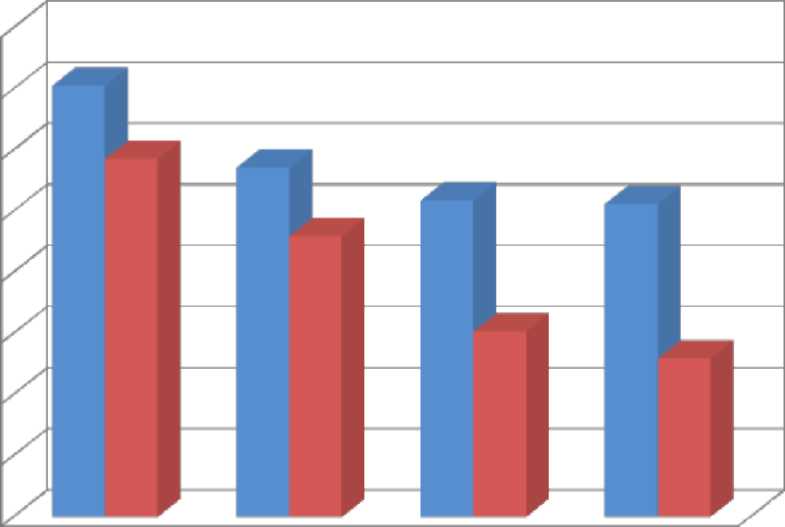     40% 35%     30% 25%     20% 15%     10%  5% Ըստ տարիքի՝ ամենից շատ սպորտով զբաղվում են կրտսեր տարիքի դեռահասները (11 տարեկանների 40% զբաղվում են թիմային սպորտաձևերով),  և տարիքի հետ սպորտի հաճախող դեռահասների թիվը հավաստիորեն պակասում է։ Հետազոտությունը փաստում է, որ հայ դեռահասները հատկապես աղջիկները, ավելի քիչ են ծխախոտ օգտագործում, քան հարցմանը մասնակցած այլ երկրների իրենց հասակակիցները։ Այնուամենայնիվ, հաշվի առնելով 15-ից մինչև 17 տարեկան տղաների շրջանում ծխախոտի օգտագործման կտրուկ աճը, մեծահասակ տղամարդկանց շրջանում ծխախոտամոլության բարձր տարածվածությունը և ծխախոտի ազատ հասանելիությունը՝ դեռահասների շրջանում ակտիվ կանխարգելիչ միջոցները պարտադիր են։ Այդ միջոցներից է ֆիզիկական կուլտուրայով և սպորտով զբաղվելը։Արդյունքները գնահատելու համար կպահանջվի նաև բնակչության սոցիալական տարբեր խմբերի ներկայացուցիչների անհատական-հոգեբանական բնութագրերի մշտադիտարկման համակարգի, ինչպես նաև սոցիալ-տնտեսական և մշակութային տևական գործընթացների փոփոխություններն ամբողջացնող չափող գործիքների մշակում և ներդնում։Անհրաժեշտ է ապահովել Ֆիզիկական ակտիվության մոնիթորինգ ազգաբնակչության մակարդակով, դրա համար ստեղծել դինամիկ քանակական գնահատման համադրելի մեթոդներ, ինչը թույլ կտա առավել արդյունավետորեն որոշել նպատակային խնդիրները և պլանավորել ազգաբնակչության առողջությանն ուղղված ծրագրերը:Հանրապետությունում առկա է ֆիզկուլտուրայի ուսուցիչների, մարզիչների, կազմաշխատողների մեծ պահանջարկ, սակայն հստակ որ մարզերում և որ մարզաձևերում պարզ չէ: Հարկավոր է պարզել նաև ԲՈՒՀ-ը ավարտելուց հետո շրջանավարտները ինչու չեն ցանկանում աշխատել բնագավառում:Ֆիզկուլտուրայի և սպորտի պարապմունքների ինքնուրույն և վճարովի ձևերի զարգացման պայմաններում հավաքվող վիճակագրության հաշվետվողականությունը կանոնավոր զբաղվողների թվաքանակի մասին օբյեկտիվ տվյալներ չի ապահովում: Բացի այդ՝ չկան տվյալներ այն մասին, թե որքանով են պահանջված բնակչության ֆիզկուլտուրային-առողջարարական (և զուգընթաց) այժմեական ու ժամանակակից ծառայությունները, ինչը բացասաբար է անդրադառնում թե՛ մարզակառույցների շահագործման և պլանավորման որակի, թե՛ զանգվածային սպորտային ենթակառուցվածքի ճկունության և ներդրումային գրավչության վրա: Հարկավոր է պարբերաբար սոցիոլոգիական հարցումների, վիճակագրական հաշվետվությունների միջոցով որոշել առկա վիճակը բնագավառում և նոր միայն նշել թե տարբեր միջոցառումների միջոցով ինչպես պետք է հասնենք ցանկալի արդյունքների և տոկոսների:IV Մասնավոր նպատակներ և ռազմավարական ուղղություններ1. Մասնավոր նպատակ 1.1. Բոլոր համայնքները (բնակավայրերը) ապահովել ֆիզիկական ակտիվությամբ զբաղվելու հարմար նպաստավոր ենթակառուցվածքներով:2. Թիրախ 1.1. 	Բոլոր քաղաքներում ունենալ հեծանվաուղիներ, վազքուղիներ, մարզահրապարակներ/խաղահրապարակներ համապատասխան ենթակառուցվացքով և մարզագույքով, (գյուղական համայնքներում ֆուտբոլի մարզադաշտ): 3. Ռազմավարական ուղղություններ: Համայնքային մարզական-մշակութային կենտրոնների և ուսումնական հաստատությունների մարզական ենթակառույցների զարգացում:Նախատեսել և պլանավորել ըստ տարիների հանրապետության մարզկենտրոններում պարտադիր կառուցվող մարզակառույցների ցանկը: Յուրաքանչյուր մարզկենտրոնում պարտադիր ունենալ մեկ լողավազան, մեկ մարզադաշտ, երկու և ավել հրաձգարան և թեթև կոնստրուկցիաներով մարզադահլիճ, համայնքներում ունենալ հեծանվաուղիներ, վազքուղիներ:Համայնքներում մարզական կենտրոնների կառուցումը պետք է հիմնվի մարզական տարբեր գործունեություններին վերաբերող ներկա և ապագա կարիքների ուսումնասիրությունների վրա՝ հաշվի առնելով ժողովորդագրական և սոցիալ-տնտեսական միտումները: Հարկ է խրախուսել այնպիսի մարզակառույցների կառուցումը, որոնք նույն հաջողությամբ կարող են օգտագործվել ինչպես մասնավոր կարգով, այնպես էլ հանրակրթական և մարզական դպրոցների կողմից: Նրանք պարտադիր կարգով պետք է հարմարեցված լինեն հատուկ խմբերի, տարեցների և հաշմանդամների կարիքներին:Մարզակառույցների տերերը պետք է համապատասխան միջոցներ ձեռնարկեն, որպեսզի ֆիզիկական և մտավոր սահմանափակ հնարավորություններով մարդիկ կարողանան օգտվել այդպիսի կառույցներից:Հանրապետությունում անգործության մատնված մարզակառույցների հետագա ճակատագրի հստակեցում:Հաշվի առնելով հանրապետությունում առողջարարական քայլքի, վազքի և ընդհանուր վարժանքի սիրահարների քանակի տարեցտարի ավելացումը հարկավոր է երկրի քաղաքներում գործող բոլոր զբոսայգիներում, հանգստի և առողջարարական գոտիներում առանձնացնել առանձին տարածքներ պահանջարկված մարզասարքերի համար, գծանցել տերենկուրներ, նշել ծովի մակերևույթից տվյալ տարածքի բարձրությունը, տեղադրել ինֆորմացիոն վահանակներ, կազմակերպել մարզագույքի վարձույթ:Կառուցված, վերակառուցված, լուսավորված, կահավորված ըստ բնակության վայրի գործող մարզահրապարակները պայմանագրով կցել նաև հանրակրթական և մարզական դպրոցներին , մարզական ֆեդերացիաներին, ակումբներին:Երեք և ավելի երեխա ունեցող ընտանիքների համար անկախ պատկանելիության մարզադպրոցից, մարզակառույցից, առողջարարական կենտրոնից օգտվելը դարձնել անվճար:Երևանում և հանրապետության մարզերում 2023-2030 թվականներին, նախատեսել  անվճար հիմունքներով գործող ուսուցողական-մարզումային հրաձգարանների և վճարովի հիմունքներով գործող ժամանցային հրաձգարանների (տիր) կառուցում, որտեղ ցանկացողները ոչ միայն կծանոթանան զենքին, կսովորեն  նշանառություն ու կրակել, այլ նաև պարբերաբար վարժանքներ կանցկացնեն: Նախատեսում է եղած հրաձգարանների վերանորոգում և զինամթերքով ապահովում:Անհրաժեշտ է իրականացնել տարեկան երեքից չորս հրաձգարանի վերանորոգում:«Զանգվածային սպորտի և ֆիզիկական դաստիարակության զարգացման «ենթակառուցվածքների և միջավայրի» ցուցանիշների նվաճման հիմնական կառուցակարգեր դիտարկվում են նշված բնագավառներում առկա նյութատեխնիկական բազայի նորմատիվային-կազմակերպական և ֆինանսատնտեսական փոխակերպումները և վերջինիս օգտագործման ձևերը, այդ թվում՝ հաշմանդամություն ունեցող անձանց համար դրա հասանելիության ապահովումը։Բնակչության բոլոր խմբերի համար ֆիզիկական կուլտուրայով և սպորտով զբաղվելու հավասար պայմաններ պետք է ստեղծել, որի համար կարևոր է՝ ֆիզիկական կուլտուրայով և սպորտով զբաղվելու հավասար հնարավորությունների ստեղծում նախադպրոցական տարիքի բոլոր երեխաների համար, ֆիզիկական կուլտուրայով և սպորտով զբաղվելու անհրաժեշտ պայմանների ստեղծում կրթության առանձնահատուկ պայմանների կարիք ունեցող երեխաների համար:Համայնքային մարզական-մշակութային կենտրոնների և ուսումնական հաստատությունների ծրագրերի վերանայում՝ առանձնահատուկ ուշադրություն դարձնելով հայրենասիրական դաստիրակությանը և քաղաքացիական ակտիվությանը:Համայնքային մարզական-մշակութային կենտրոնների և ուսումնական հաստատությունների ծրագրերում պարտադիր նախատեսել հանրապետական ֆիզկուլտուրային-մասսայական միջոցառումների մարզային փուլի անցկացում:Մարզական-մշակութային կենտրոնների և ուսումնական հաստատությունների ծրագրերը վերանայել և ներառել՝ մարզական ռազմահայրենասիրական միջոցառումներ:Համայնքային մարզական-մշակութային կենտրոնների և ուսումնական հաստատությունների գործունեության կազմակերպչական միջազգային չափորոշիչների,( այդ թվում սանիտարահիգենիկ) ներդնում:Մարզակառույցները վերանորոգելիս, կառուցելիս պետք է պարտադիր առաջնորդվել Եվրոպայի խորհրդի Մարզակառույցների հիգիենայի վերաբերյալ N 72/30 որոշման հանձնարարականներով:Մասնավոր նպատակ 1.2. Ձևավորել ազգաբնակչության դրական դիրքորոշում ֆիզիկական կուլտուրայի նկատմամբ:Թիրախ 1.2. Հարցվածների 80%-ը արժևորում է ֆիզիկական ակտիվությունը:Ռազմավարական ուղղություններ: Ֆիզիկական ակտիվության քարոզչություն: Տարածքային համաչափ զարգացման համատեքստում, ըստ բնակության վայրի՝ ֆիզիկական կուլտուրայով և սպորտով զբաղվելու աշխատանքներին և նպաստավոր պայմանների ստեղծմանը մեթոդական օժանդակության ցուցաբերում:Բարձրակարգ մարզիկների բրենդավորում: Միջազգային և տեղական մասնագետների միջոցով նպաստել ստեղծելու՝ Հրանտ Շահինյան, Արթուր Աբրահամ, Արթուր Ալեքսանյան և այլ աշխարահռչակ հայ մարզիկների բրենդները, և այն օգտագործել հայկական սպորտի զարգացման և միջազգային հարթակներում ներկայացնելու համար:Հանրային կարծիքի պարբերական ուսումնասիրություններ: Ֆիզկուլտուրայի և սպորտի պարապմունքների ինքնուրույն և վճարովի ձևերի զարգացման պայմաններում հավաքվող վիճակագրության հաշվետվողականությունը կանոնավոր զբաղվողների թվաքանակի մասին օբյեկտիվ տվյալներ չի ապահովում: Բացի այդ՝ չկան տվյալներ այն մասին, թե որքանով են պահանջված բնակչության ֆիզկուլտուրային-առողջարարական (և զուգընթաց) այժմեական ու ժամանակակից ծառայությունները, ինչը բացասաբար է անդրադառնում թե՛ մարզակառույցների շահագործման և պլանավորման որակի, թե՛ զանգվածային սպորտային ենթակառուցվածքի ճկունության և ներդրումային գրավչության վրա: Արդյունքները գնահատելու համար կպահանջվի նաև բնակչության սոցիալական տարբեր խմբերի ներկայացուցիչների անհատական-հոգեբանական բնութագրերի մշտադիտարկման համակարգի, ինչպես նաև սոցիալ-տնտեսական և մշակութային տևական գործընթացների փոփոխություններն ամբողջացնող չափող գործիքների մշակում և ներդնում։ Անհրաժեշտ է ապահովել Ֆիզիկական ակտիվության մոնիթորինգ ազգաբնակչության մակարդակով, դրա համար կառուցելով դինամիկ քանակական գնահատման համադրելի մեթոդներ, ինչը թույլ կտա առավել արդյունավետորեն որոշել նպատակային խնդիրները և պլանավորել ազգաբնակչության առողջությանն ուղղված ծրագրերը: Ռազմավարության իրականացման ծրագիրը կազմելուց առաջ հարկավոր է սոցիոլոգիական հարցումների, վիճակագրական հաշվետվությունների միջոցով որոշել առկա վիճակը բնագավառում և նոր միայն նշել թե տարբեր միջոցառումների միջոցով ինչպես պետք է հասնենք ցանկալի արդյունքների և տոկոսների: Անհրաժեշտ է ուսումնասիրությունների արդյունքներն անկողմնակալ քննարկել և ներկայացնել տարբեր մակարդակի գործնական խորհրդակցություններում և համապատասխան որոշումներ կայացնել: Քննարկումները պետք է ավարտվեն պատասխանատուներին խրախուսելով և թերացողներին ի ցույց դնելով, պատժելով, նոր ժամկետների հստակեցմամբ և ելնելով իրավիճակից և անհրաժեշտություններից նոր լուծումներ գտնելով:Ոչ ֆորմալ կրթական ծրագրերի իրականացում: Ելնելով մարզաբազաների առկայությունից, տարածքի բնակլիմայական պայմաններից մարզիչները կիրառեն ոչ ֆորմալ կրթական ծրագրեր:ՀՀ զինված ուժերում ֆիզիկական պատրաստության և սպորտի ոլորտի բարձակարգ մասնագետների պատրաստումը և նրանց որակավորման կատարելագործումը: Փորձի փոխանակման նպատակով ՀՀ զինված ուժերում ծառայող ֆիզիկական պատրաստականության սպաներին գործուղել հանրակրթական դպրոցներ և այլ ուսումնական հաստատություններ, և մասնակից դարձնել բոլոր ուսումնական հաստատություններում կազմակերպվող ռազմամարզական-մասսայական միջոցառումներին:Մասնավոր նպատակ 1.3. Խթանել ազգաբնակչության մասնակցությունը զանգվածային մարզական միջոցառումներին:Թիրախ 1.3: Կրկնապատկել մասնակցութունը զանգվածային մարզական միջոցառումներին:Ռազմավարական ուղղություններ:Տարեկան  զանգվածային մարզական միջոցառումներ  ավելացում (+1): Զանգվածային սպորտի և ֆիզիկական դաստիարակության զարգացման   միջոցառումների շարունակականության  ապահովման  ու  արդիականացման, ինչպես նաև բնակչության շրջանում ֆիզիկական ակտիվության, առողջ ապրելակերպի արմատավորման նպատակով պետք է կատարել հետևյալ աշխատանքները՝պետական նպատակային ծրագրով հաստատված տարեկան պլաններով նախատեսված սպորտային զանգվածային միջոցառումների հետևողական իրականացում,տարածքային համաչափ զարգացման համատեքստում, ըստ բնակության վայրի՝ ֆիզիկական կուլտուրայով և սպորտով զբաղվելու աշխատանքներին և նպաստավոր պայմանների ստեղծմանը մեթոդական օժանդակության ցուցաբերում,առողջ կենսակերպի քարոզում, բնակչության ֆիզիկական ակտիվությանն  ու ակտիվ հանգստի կազմակերպման  աջակցության ցուցաբերումհետևողականորեն ավելացնել զանգվածային սպորտային միջոցառումների մասնակիցների քանակը:Առողջ ապրելակերպ» շարժման շրջանակներում յուրաքանչյուր տարի կազմակերպել և անցկացնել ներքոհիշյալ հանրապետական միջոցառումները`Հայաստանի Հանրապետության Վարչապետի գավաթի համար սիրողական լողի, խճուղավազքի, սեղանի թենիսի, հեծանվավազքի մրցաշարեր:Հայաստանի Հանրապետության Նախագահի մրցանակների համար «Բարեկեցիկ ընտանիք» և «Լավագույն մարզական համայնք» մրցույթները:Չորս տարին մեկ անցկացնել Համահայկական ամառային և երկու տարին մեկ ձմեռային խաղեր: Համահայկական խաղերից առաջ խոշոր քաղաքներում անցկացնել մարզային քաղաքային փուլեր:Յուրաքանչյուր տարի մայիսի 10-ին հանրապետությունում կազմակերպել Առողջապահության համաշխարհային կազմակերպության կողմից Շարժումն առողջություն է կարգախոսով ֆիզիկական ակտիվության համաշխարհային օրը:Տարեց մարդկանց ամենամյա ֆիզկուլտուրայի օր (համայն հաստատված կանոնակարգի)Երևանի, Գյումրիի, Վանաձորի և մարզերի ձմեռային խաղեր:Հաշվի առնելով ճանաչված թենիսիստներ Անդրե Աղասու, Դավիթ Նալբանդյանի, Սարգիս Սարգսյանի, Կարեն Խաչանովի, Մարիա-Գայանե Միքայելյանի ծագումաբանությունն անհրաժեշտ է մինչև 2030 թվականը հանրապետությունում կառուցել մինիմում 30 թենիսի կորտ:2025թ Երևանում կազմակերպել Անդրե Աղասու անվան թենիսի միջազգային մրցաշար: Բացման արարողությանը հրավիրել վերոնշված բոլոր մարզիկներին և շատ բարձր մակարդակով ընդունել: Այս բոլորը խթան կհանդիսանան որպեսզի մարզաձևը շատ արագ զարգանա հանրապետությունում և շատ հավանական է, որ մինչև 2030 թվականը մենք ունենանք օլիմպիական խաղերի մասնակիցներ: Կառուցված կորտերը և գործող ակումբները անվանել անվանի հայ թենիսիստների անուններով:Տեղեկատվական տեխնոլոգիաների օգտագործում: Ֆիզիկական կուլտուրայի և սպորտի բնագավառում ավելի ուղղորդված, նպատակային, մասնագիտացված օգտագործել ժամանակակից տեղեկատվակամ տեխնիոլոգիաները: Ուսումնասիրել միջազգային փորձը, պատրաստել համապատասխան արհեստավարժ մասնագետներ և ստեղծել համակարգչային ծրագրեր:Մարզական վարկանիշային սանդղակների սահմանում: ՀՀ մարզերի խոշոր քաղաքների միջև առողջ մրցակցություն սահմանելու, լավագույնը ընտրելու և աշխատանքները խթանելու նպատակով ստեղծել գնահատման սանդղակ: Մասնավոր նպատակ 1.4.: Բարձրագույն նվաճումների հասած մարզիկների ներգրավումը սպորտի մասսայականացման գործնթացներում:Թիրախ 1.4: Բարձրագույն նվաճումների հասած մազիկների ներգրավումը մարզական ուսումնական հաստատությունների ղեկավար մարմիններում:Ռազմավարական ուղղություններՄասսայական մարզական միջոցառումը անվանակոչել տվյալ մարզաձևի հայազգի օլիմպիական և աշխարհի չեմպիոնի անվամբ: Նրանց մասնակից դարձնել բոլոր մասսայական մարզական միջոցառումներին, պարգևատրման արարողություններին, ներգրավել մրցավարական աշխատանքներում:Անվանակոչել մանկապատանեկան մարզադպրոցները բարձրագույն նվաճումների հասած մարզիկների անուներով: Բարձրագույն նվաճումնբերի հասած մարզիկներին կցել մարզադպրոցներին, ակումբներին, իրենց մարզաձևի մարզադահլիճները, միջոցառումներն անվանակոչել նրանց անուններով, ուսումնական հաստատություններում կազմակերպել հանդիպումներ դպրոցականների և ուսանողների հետ, ընդգրկել մարզական ուսումնական հաստատությունների ղեկավար մարմիններում:V. ԳԼԽԱՎՈՐ ՆՊԱՏԱԿ 2. ՀԱՅԱՍՏԱՆԻ ՀԱՆՐԱՊԵՏՈՒԹՅՈՒՆԸ ԴԱՐՁՆԵԼ ՍՊՈՐՏԱՅԻՆ ԲԱՐՁՐ ՆՎԱՃՈՒՄՆԵՐԻ ԵՐԿԻՐԹիրախ: Մինչև 2030 թվականը ունենալ 3 օլիմպիական խաղերի, 8 աշխարհի և 15 Եվրոպայի չեմպիոն:Հիմնախնդիրներ: Հեռանկարային մարզիկների բացահայտման, ներգրավման, մարզական առաջխաղացման ոչ բավարար համակարգ:Հայաստանի Հանրապետությունում մարզական հերթափոխի պատրաստումը 2022 թվականի հունվարի 1-ի դրությամբ, հիմնականում իրականացնում են տարբեր գերատեսչական պատկանելության 174 մանկապատանեկան մարզադպրոցները և Երևանի ու Գյումրու օլիմպիական հերթափոխի պետական մարզական քոլեջները: Նշված մարզադպրոցների մարզական խմբերում 1998 մարզիչ-մանկավարժների ղեկավարությամբ 49 մարզաձևերով մարզվում են շուրջ 40640 սաներ: Մարզադպրոցները տեղաբաշխված են հանրապետության 10 մարզերում և Երևանում: Առկա է մարզադպրոցների կենտրոնացվածություն Երևանում (60 մարզադպրոց, 18026 սաներ) և մյուս մեծ քաղաքներում՝ Գյումրիում (25 մարզադպրոց, 5559 սաներ) ու Վանաձորում (12 մարզադպրոց, 2780 սաներ): Օլիմպիական հերթափոխի պետական մարզական 2 քոլեջներում ընդգրկված են տարեկան միջին հաշվարկով 889 սովորող։Մեծ է տեղական ինքնակառավարման մարմինների դերը մանուկների և  պատանիների շրջանում ֆիզիկական կուլտուրայի և սպորտի հանդեպ հետաքրքրություն սերմանելու գործում: Սակայն ուսումնասիրությունները ցույց են տալիս, որ համայնքային մարզադպրոցներում շատ ցածր է երեխաների ընդգրկվածությունը։ Ըստ ներկայացրած հաշվետվությունների՝ 2020 թվականի հունվարի 1-ի դրությամբ Հայաստանի Հանրապետության կրթության, գիտության, մշակույթի և սպորտի  նախարարության ենթակայության մեկ մարզադպրոցում միջին հաշվով ներգրավված են եղել 364 սան, իսկ համայնքային ենթակայության մեկ մարզադպրոցում՝ 170 սան, տարբերությունը կազմում է 194-մարդ:Հարկ է նշել, որ համայնքային ենթակայության մարզադպրոցների գերակշիռ մասում ֆինանսական միջոցների սղությամբ պայմանավորված՝ մարզչա-մանկավարժական դրույքաչափերը բավականին ցածր է։Ոլորտի զարգացման խոչընդոտներից է բարձրագույն վարպետության մարզադպրոցի բացակայությունը։ Սաները (մարզիկները) մարզադպրոցում կարող են մարզվել մինչև 18 տարեկանը, որից հետո մարզումները շարունակելու հարցը դառնում է խնդրահարույց: Մարզադպրոցների և քոլեջների հիմնական խնդիրներն են մատաղ սերնդի առողջության պահպանումն ու ամրապնդումը, ընտրած մարզաձևում մարզական հերթափոխի պատրաստումը, սաների մարզական ունակությունների կատարելագործումը, Հայաստանի Հանրապետության հավաքականների համալրումը, միջազգային ասպարեզներում վերջիններիս արդյունավետ մրցունակության ապահովումը։Մանկապատանեկան սպորտի զարգացման գերնպատակներից են հոգեպես և ֆիզիկապես զարգացած Հայաստանի Հանրապետության քաղաքացու դաստիարակումը, ուսումնական հաստատություններում ֆիզիկական կուլտուրայի համակարգի կատարելագործման միջոցով մանուկների առողջության ամրապնդումը, մարզման գործընթացին նրանց ընդգրկումը, տաղանդավոր և շնորհալի երեխաների ինքնադրսևորման համար անհրաժեշտ պայմանների ստեղծումը, մարզական հերթափոխի, բարձրակարգ մարզիկների պատրաuտումը, հայրենիքի պաշտպանությանը պատրաuտ առողջ, ֆիզիկապես ուժեղ ու կամային բարձր որակներով օժտված երիտաuարդության ֆիզիկական պատրաuտականության ապահովումը:Մանկապատանեկան սպորտի զարգացման խնդիրների շարքում անհրաժեշտ է կարևորել դպրոցահասակ երեխաների ներգրավումը հանրակրթական դպրոցներում կազմակերպվող արտադասարանական խմբերում:   Հանրապետության 71 համայնքներում գործում են  մարզադպրոցներ:Հանրապետության բազմաթիվ մարզակառույցներ կառուցվել են՝ առանց հաշվի առնելու Հայաuտանի Հանրապետության  կառավարության 2005 թվականի սեպտեմբերի 1-ի  № 1428 որոշման պահանջները: Անհրաժեշտ է հնարավորինս դրանք համապատասխանեցնել, իսկ նորերը կառուցել նշված որոշմամբ պահանջվող չափորոշիչներին համապատասխան, ինչպես նաև հնարավորինս հարմարեցնել հաշմանդամություն ունեցող անձանց ազատ տեղաշարժին: Մանկապատանեկան մարզադպրոցներում առկա են մարզական հերթափոխի պատրաստման հետևյալ առաջնահերթությունները. մարզական հերթափոխի պատրաստման որակի բարելավման համար պայմանների ստեղծում,Ուսումնամարզական գործընթացի իրականացման համար անհրաժեշտ նորմատիվ-իրավական և ծրագրային փաստաթղթերով ապահովում,Մարզական հերթափոխի պատրաստման համար պետական բյուջեից ֆինանսավորման չափի ավելացում, մարզիչ-մանկավարժների աշխատավարձերի բարձրացում:Բնակության վայրերում առկա են մանկապատանեկան սպորտի զարգացման հետևյալ առաջնահերթությունները:Ննակության վայրերում մանուկների և պատանիների համար ֆիզկուլտուրայով և սպորտով զբաղվելու համար հավասար պայմանների ստեղծում՝ անկախ նրանց սոցիալական վիճակից և սեռից,ֆիզիկական կուլտուրայի և սպորտի բնագավառում գործունեություն իրականացնող բոլոր կազմակերպությունների համար բարենպաստ պայմանների ստեղծում՝ անկախ նրանց կազմակերպա-իրավական ձևից:Մարզումների համար միջազգային ստանդարտներին համապատասխան մարզակառույցների բացակայություն:ՀՀ մարզում գործող մարզադպրոցների ընդհանուր վիճակը կարելի է բնորոշել` կառույցների ընդհանուր վիճակը-վատ, ջեռուցման համակարգերը-միջին, սանհանգույցները-վատ, հանդերձարաններ-վատ, մարզադահլիճները-միջին, մարզագույքը-միջին, հաշմանդամություն ունեցող երեխաների համար մարզագույքը-վատ, թեքահարթակները-բացակայում են:Միաժամանակ մարզակառույցների կարողությունները սահմանափակ են՝ կրթության առանձնահատուկ պայմանների կարիք ունեցող երեխաներին ֆիզկուլտուրային առողջարարական բնույթի ծառայություններ մատուցելու համար։ Մարզակառույցները չունեն նաև աղետների ռիսկերին արձագանքման բավարար կարողություններ։Հրատապ խնդիրներից է մարզակառույցների շենքային պայմանների բարելավումը, նյութատեխնիկական բազայի հարստացումն ու մարզագույքով ապահովումը՝ միջազգային չափանիշներին համապատասխան։ Մի շարք համայնքներում գործող մարզակառույցների մեծ մասը կրթական հաստատությունների մարզադահլիճներն են, կամ էլ ֆիզկուլտուրայի պարապմունքներ անցկացնելու համար ժամանակավորապես հարմարեցված շենքերն ու շինությունները։Բավարար ֆինանսական միջոցների բացակայության պատճառով տեղական ինքնակառավարման մարմինների մարզակառույցների մեծ մասը չեն վերանորոգվում, ինչը մեծացնում է արտակարգ իրավիճակների ծագման ռիսկը։Զանգվածային սպորտով և ֆիզկուլտուրայով զբաղվելու (այդ թվում՝ դպրոցների սպորտային ենթակառուցվածքները արտաուսումնական ժամերին դպրոցական կոլեկտիվների և բնակչության կողմից համատեղ օգտագործելու) համար տարբեր գերատեսչական պատկանելության մարզակառույցները քաղաքացիներին հասանելի դարձնելու սոցիալ-տնտեսական կառուցակարգերն ամբողջ ծավալով չեն իրացվում։Խորհրդային տարիներից որպես ժառանգություն մեզ հասած հրաձգարաններից շատերը, այդ թվում՝ «Հայաստանի ԴՕՍԱԱՖ» համահայկական հայրենասիրական հասարակական կազմակերպությանը պատկանող հրաձգարանները, անմխիթար վիճակում են:ՀՀ Հավաքականների գիտամեթոդական ոչ բավարար ապահովումՀայաստանի Հանրապետության տարբեր տարիքային խմբերի հավաքականներին բժշկական սպասարկումը մինչև վերջերս իրականացրել է «Սպորտային բժշկության և հակադոպինգային ծառայության հանրապետական կենտրոն» պետական ոչ առևտրային կազմակերպությունը:  Այժմ այն վերանվանվել է «Հակադոպինգային ծառայություն» պետական ոչ առևտրային կազմակերպության, իսկ սպորտային բժշկության գործառույթները փոխանցվել են Հայաստանի Հանրապետության առողջապահության նախարարությանը: ՀՀ առողջապահության նախարարության «Սուրբ Գրիգոր Լուսավորիչ բժշկական կենտրոն» փակ բաժնետիրական ընկերությունում գործում է սպորտային բժշկության բաժանմունք, որը պետության կողմից երաշխավորված անվճար և արտոնյալ պայմաններով բժշկական օգնության և սպասարկման շրջանակներում իրականացնում է մարզիկների, ինչպես նաև մանկապատանեկան մարզադպրոցների սաների (այդ թվում նոր ընդունվող) բուժզննում, նեղ մասնագիտական խորհրդատվություններ, լաբորատոր-ախտորոշիչ գործիքային հետազոտություններ: Հիվանդություն հայտնաբերելու դեպքում սահմանում է շարունակական հսկողություն և կազմակերպում բուժում, այդ թվում հիվանդանոցային, իսկ անհրաժեշտության դեպքում ուղորդում է այլ մասնագիտացված բժշկական կազմակերպություններ: 2019 թվականի տասնմեկ ամիսների ընթացքում սպորտային բժշկության բաժանմունքում պետական պատվերի շրջանակներում զննվել և բուժում են ստացել 590 անձ:Ֆիզիկական դաստիարակության և սպորտի բնագավառում տարվող գիտական հետազոտությունները և գնահատումը պետք է նպաստեն մասնակիցների առողջության բարելավմանն ու անվտանգության բարձրացմանը, ինչպես նաև մարզման մեթոդների և կառավարման կազմակերպման կատարելագործմանը, սպորտային նվաճումների մակարդակի բարձրացմանը:Մասնավոր նպատակ 2.1.Օպտիմալացնել մարզադպրոցների համակարգը:Թիրախ 2.1: Յուրաքանչյուր մարզում ունենալով մեկ պետական համալիր մարզադպրոց:Ռազմավարական ուղղություններ:Համալիր մարզադպրոցների կանոնադրությունների վերանայում՝ ամրագրելով                          միջազգային չափորոշիչներին համապատասխան մարզաբազաների առկայությունը:Հանրապետությունում գործող 174 մարզադպրոցների 60-70%-ը չունի միջազգային՝ մինչև անգամ հանրապետական չափորոշիչներին համապատասխան մարզակառուցներ, ուստի անհրաժեշտություն է առաջացել վերանայել նրանց կանոնադրությունը և արձանագրել, որ առանց վերը նշված պահանջների առկայության հանրապետությունում չպետք է գործի ոչ մի մարզադպրոց:Մարզերում գործող տարբեր պատկանելիության մարզադպրոցներում հիմնականում կրկնվում են մարզաձևերը, որովհետև չկան հստակ արձանագրված պահանջներ և հրահանգներ: Մարզաձևերը ընտրում են կամ վերադաս կազմակերպության ղեկավարը կամ մարզադպրոցի տնօրենը: Պետական համալիր մարզադպրոցների ցանցի ձևավորում՝ ելնելով մարզերի հենակետային մարզաձևերի առկայությունից, ձևավորված ավանդույթներից և բնակլիմայական պայմաններից:Մարզաձևի ընտրությունը կազմակերպվի համապատասխան մասնագիտացված հանձնաժողովի միջոցով ելնելով մարզակառույցների և մարզիչների առկայությունից:Մարզադպրոցների ֆինանսավորման կարգի և չափանիշների վերանայում: Կանոնակարգել տարբեր ենթակայության մարզադպրոցների հաստիկացուցակները և համահավասարեցնել աշխատավարձները:Օժտված երեխաների բացահայտում և նրանց ներգրավում մարզադպրոցներ՝ բաց դռների օրերին  մրցույթների կազմակերպում: Յուրաքանչյուր տարվա օգոստոս ամսին հազարավոր ծնողներ չեն կարողանում կողմնորոշվել, թե որ մարզաձևի խմբակ երեխան հաճախի: Նպատակահարմար է այդ  օրերին մարզադպրոցներում, ակումբներում, խոշոր մարզակառույցներում կազմակերպել բաց դռների օրեր հանրապետության վաստակավոր մարզիների, մասնագետների մասնակցությամբ:Համալիր մարզադպրոցների զարգացման, միջազգային ստանդարտներին                       համապատասխան մարզաբազաների ստեղծման ներդրումային ծրագրերի մշակում և իրականացում՝ պետություն-մասնավոր հատված համագործակցությամբ: Ավելի նպատակային, հասցեագրված օգտագործել անհատ ձեռներեցների հնարավորությունները մարզական կառույցների ստեղծման աշխատանքներում:Մասնավոր նպատակ 2.2: Բարելավել սպորտի գիտամեթոդական սպասարկումը:Թիրախ 2.2: Ստեղծել սպորտային ժամանակակից գիտամեթոդական և բժշկավերականգնողական կենտրոն:Ռազմավարական ուղղություններ:Հիմնել սպորտային ժամանակակից գիտամեթոդական կենտրոն: Գիտամեթոդական սպասարկման կենտրոնին տրամադրել համապատասխան տարածք, ֆինանսական միջոցներ, որպեսզի նա լրջորեն զբաղվի միջազգային փորձի ուսումնասիրմամբ և ներդրմամբ, մարզիկների հոգեբանական պատրաստության, առողջության պահպանման աշխատանքների ղեկավարման իրականացմամբ:Ձևավորել սպորտային բժշկավերականգնողական կենտրոն: Ներկայումս գործող սպորտային բժշկության բաժանմունքի բազայի վրա ստեղծել սպորտային բժշկավերականգնողական կենտրոն և գիտական վերահսկողության խումբ (КНГ):Անհրաժեշտ մասնագետների պատրաստում/վերապատրաստում: Գիտամեթոդական սպասարկման և սպորտային բժշկավերականգնողական կենտրոնների մասնագետներին ՀՀ հենակետային մարզաձևերի հավաքականների հետ գործուղել օլիմպիական խաղեր, աշխարհի, Եվրոպայի առաջնություններ փորձի փոխանակման և տեղում պրակտիկ օգնություն ցույց տալու համար:Մասնավոր նպատակ 2.3: Ընդլայնել մասնակցությունը միջազգային սպորտային կազմակերպություններում:ԹԻՐԱԽ 2.3 : Հենակետային մարզաձևերի միջազգային կազմակերպություններում ունենալ ՀՀ առնվազն մեկ ներկայացուցիչ և միջազգային կարգի մրցավարներ:Ռազմավարական ուղղություններ: Ներդնել մրցավարների որակավորման աստիճանական ազգային ստանդարտներ: ՀՀ մարզական ֆեդերացիաներին առաջարկել մինչև 2023 թվականի 2-րդ կիսամյակ մշակել և կիրառել մրցավարների որակավորման ազգային ստանդարտներ և պարտադիր կիրառել:Օժանդակել մարզական ֆեդերացիաներին՝ ապահովելու մրցավարների մասնակցությունը միջազգային վերապատրաստման դասընթացներին: ՀՀ օլիմպիական մարզաձևերի ֆեդերացիաների և ՀԱՕԿ-ի հետ համատեղ կազմակերպել հանրապետական կարգի մրցավարների համար սեմինար խորհրդակցություններ միջազգային ֆեդերացիաների մասնակցությամբ: Սեմինար-խորհրդակցությունների ավարտից հետո ըստ մարզաձևերի ընտրել 3 լավագույն մրցավարներին և ներկայացնել միջազգային ֆեդերացիաներին միջազգային կարգի մրցումները սպասարկելու համար, համաձայնության դեպքում ՀՀ ֆեդերացիային հատկացված միջոցների հաշվին կազմակերպել ընտրված մրցավարների գործուղման հետ կապված ծախսերը: Ըստ մարզաձևերի ընտրված մրցավարների համար կազմակերպել օտար լեզուների կատարելագործման դասընթացներ:Խթանել հենակետային մարզաձևերի ֆեդերացիաների ներկայացուցիչների ակտիվ մասնակցությունը  միջազգային ֆեդերացիաների կողմից կազմակերպվող բազմաբնույթ միջոցառումներին:  ՀՀ օլիմպիական մարզաձևերի ֆեդերացիաների նախագահների և գլխավոր քարտուղարկների համար կազմակերպել օտար լեզվի դասընթացներ:Մասնավոր նպատակ 2.4 Ապահովել որակյալ մարզչական աձնակազմ: ԹԻՐԱԽ 2.4: Հենակետային մարզաձևերի հավաքականները համալրել բարձրակարգ մարզիչներով:Ռազմավարական ուղղություններ:Ներդնել մարզիչների որակավորման աստիճանական ստանդարտներ: Հայաստանի Հանրապետությունում ներդնել մարզիչների ատեստավորման համակարգ: Կազմակերպել միջազգային ստանդարտներին համապատասխան մարզիչների վերապատրաստման և որակավորման բարձրացման դասընթացներ: Հայաստանի Հանրապետությունում գործող մանկապատանեկան մարզադպրոցներում աշխատող մարզիչների, մեթոդիստների և ուսմասվարների համար յուրաքանչյուր տարի ՖԿՍՊԻ հիմնադրամի մասնագետների միջոցով կազմակերպել որակավորման բարձրացման դասընթացներ: Մասնավոր նպատակ 2.5: Բարելավել մարզիչների և ոլորտի մասնագետների սոցիալական դիրքը:ԹԻՐԱԽ 2.5: Երաշխավորել բարձրագույն նվաճումների հասած մարզիկների և նրանց հետ աշխատող մասնագետների սոցիալական պաշտպանվածություն:Ռազմավարական ուղություններ:Բարձրագույն նվաճումներ ունեցող մարզիկների և նրանց հետ աշխատած մասնագետների ֆինանսական խրախուսում: ՀՀ կառավարության համապատասխան որոշումներում կատարել մասնակի փոփոխություններ և լրացումներ:Բարձրագույն նվաճումներ ունեցող մարզիկների և ոլորտի մասնագետների բարոյական խրախուսում: Ֆիզիկական կուլտուրայի և սպորտի մասին, Մանկապատանեկան սպորտի մասին ՀՀ օրենքները, ՀՀ կառավարության, ՀՀ Վարչապետի, ֆիզիկական կուլտուրայի և սպորտի լիազոր մարմնի ներկայումս գործող առանձին համապատասխան որոշումները, հրամաններն առկա պահանջներին և առաջադրված խնդիրներին համահունչ դարձնելու նպատակով առաջարկվում է վերանայել և անհրաժեշտության դեպքում նրանցում կատարել փոփոխություններ և լրացումներ: Մանավոր նպատակ 2.6: Միջազգային հեղինակավոր մարզական միջոցառումներին մասնակցության ապահովում ԹԻՐԱԽ 2.6:  Հայաստանի Հանրապետության մարզական հեղինակության բարձրացում, միջազգային մրցասպարեզներում բարձր մարզական արդյունքների ցուցաբերումVI. ԳԼԽԱՎՈՐ ՆՊԱՏԱԿ 3. ՀԱՄԱԿԱՐԳԻ ԿԱՌԱՎԱՐՄԱՆ և ԻՆՍՏԻՏՈՒՑԻՈՆԱԼ ԱՐԴՅՈՒՆԱՎԵՏՈՒԹՅԱՆ ԲԱՐՁՐԱՑՈՒՄԹԻՐԱԽ: Բնագավառի լիազոր մարմնի, մարզական կազմակերպությունների (Հայաստանի ազգային օլիմպիական կոմիտե, մարզաձևերի ազգային ֆեդերացիաներ, այլ մարզական հասարակական կազմակերպություններ, միություններ, ընկերություններ) իրավակազմակերպական արդյունավետության բարձրացումՀիմնախնդիրներ: Գործող մարզական հասարակական կազմակերպությունների կարգավիճակների հստակ տարանջատում: Առաջիկայում Ֆիզիկական կուլտուրայի և սպորտի մասին ՀՀ օրենքում կատարել համապատասխան փոփոխություններ, որպեսզի հստակեցվի ՀՀ լիազոր մարմին, ՀԱՕԿ և այլ հասարակական կազմակերպություների փոխհարաբերությունները:Պետություն-Հայաստանի ազգային օլիմպիական կոմիտե-մարզական ֆեդերացիաներ-մարզական կազմակերպություններ հարաբերությունները և գործառույթները հստակ չեն: Կատարել համապատասխան փոփոխություններ և լրացումներ Ֆիզիկական կուլտուրայի և սպորտի մասին և  Մանկապատանեկան սպորտի մասին ՀՀ օրենքներում:Ֆիզկուլտուրային մարզական հասարակական կազմակերպությունների ներկայիս գործող ֆինանսավորման կարգը չի բավարարում առկա խնդիրների իրականացմանը: Համաձայն ՄՕԿ-ի խարտիայի պահանջի 4 տարին մեկ տեղի են ունենում ամառային և ձմեռային օլիմպիական խաղերը: Խաղերին բարձր մակարդակով նախապատրաստվելու և  մասնակցելու հետ կապված առաջանում են բազմաթիվ հարցեր, խնդիրներ, որոնք պահանջում են արագ և պատասխանատու որոշումների ընդունում:Օլիմպիական խաղերի և ՄՕԿ-ի կողմից կազմակերպվող մի շարք այլ միջոցառումները հիմնականում ֆինանսավորվում են պետության կողմից, սակայն կառավարությունը` ի դեմս ֆիզիկական կուլտուրայի և սպորտի լիազոր մարմնի, չի մասնակցում այդ աշխատանքների քննարկմանը և վերջնական որոշումների ընդունմանը:Ներկայումս հանրապետությունում գործում են ադապտիվ սպորտի տասնյակ հասարակական կազմակերպություններ, որոնց համար յուրաքանչյուր տարի Հայաստանի Հանրապետության պետական բյուջեից միջոցառումներ իրականացնելու համար հատկացվում է համապատասխան միջոցներ: Հատկացվող միջոցների և ադապտիվ սպորտի հասարակական կազմակերպությունների տարեցտարի ավելացումը դեռևս չեն նպաստում աշխատանքների որակի բարձրացմանը: Ավելին կարելի է արձանագրել, որ վերջին ռազմական իրադադարձությունները և դրանց հետևանքով հաշմանդամություն ձեռք բերած անձանց քանակի կտրուկ ավելացումը, հետագայում սպորտի և հոգեբանական աջակցության միջոցով նրանց ադապտիվ սպորտ ընդգրկելու հնարավորությունը չի մեծանում:Չնայած Ֆիզիկական կուլտուրայի և սպորտի ոլորտներում վերջին տարիներին  գրանցված դրական ցուցանիշների, այդուհանդերձ առկա են ֆիզիկական կուլտուրայի և սպորտի ոլորտների մատչելիության, որակի և արդյունավորության հետ կապված լուրջ խնդիրներ, որոնք պահանջում են խորքային և արմատական լուծումներ։ Ընդ որում խնդիրներն առկա են  ինչպես զանգվածային, այնպես էլ մանկապատանեկան և սպորտի բարձրագույն նվաճումների ոլորտներում։Ոլորտների գործունեությունը կարգավորվում է Հայաստանի Հանրապետության Սահմանադրությամբ, Ֆիզիկական կուլտուրայի և սպորտի մասին, «Մանկապատանեկան սպորտի մասին» օրենքներով և այլ օրենքներով ու իրավական ակտերով:Բնագավառի օրենսդրական դաշտը պարզեցնելու, ավելի մատչելի դարձնելու, ժամանակակից պահանջներին համապատասխանեցնելու նպատակով հրամայական պահանջ է առաջացել ունենալ լիարժեք, միջազգային պահանջները բավարարող մեկ գործող օրենք:Գլխավոր և հիմնարար պայմանն է` անհրաժեշտ է սահմանել ֆիզիկական կուլտուրայի և սպորտի զարգացման համահայկական շրջանակը՝ հիմնված ժողովրդավարության, բազմաբովանդակ գաղափարների, Սպորտի Եվրոպական խարտիայի սկզբունքների վրա, որն ուղղված է աջակցելու ազնիվ, անվտանգ և առողջ, բոլորի համար մատչելի սպորտի առավել լայն համագործակցությանը՝ կառավարական և ոչ կառավարական կազմակերպությունների միջև պարտականությունների բաշխման միջոցով:Մասնավոր նպատակ 3.1.: Ֆիզիկական կուլտուրայի և սպորտի ոլորտը կարգավորող օրենսդրության լավարկում    
Թիրախ 3.1: Լավարկված ֆիզիկական կուլտուրայի և սպորտի ոլորտի օրենսդրության առկայություն Մասնավոր նպատակ 3.2.: Գործող ֆինանսական կառավարման համակարգի լավարկում:Թիրախ3.2: Բազմատեսականացված ֆինանսավորման և լավարկված ֆինանսական համարկարգի առկայություն:Ռազմավարական ուղղություններ: Մարզական կազմակերպությունների տեսակների և իրավակազմակերպական ձևերի, գործունեության ցուցանիշների,  ենթակայությունների հստակեցում, բոլոր մանակապատանեկան մարզադպրոցների փոխանցում պետական ենթակայության.1925-1987թթ ընթացքում ստեղծվել են 7 ճյուղային արհեստակցական կամավոր մարզական ընկերություններ, որոնց խնդիրն էր թեթևացնել պետության բեռը և իրենց միջոցների հաշվին կառուցել մարզակառույցներ, բացել մարզադպրոցներ, կազմակերպել մրցումներ (Դինամո, Սպարտակ, Աշխատանքային ռեզերվներ, Սևան, Բյուրևեստնիկ, Աշխատանք, Զենիթ, Հայաստան կամավոր մարզական կազմակերպություններ):Ներկայումս նրացից գործում են Հայաստան, Աշխատանքային ռեզերվներ, Սևան, Դինամո մարզական հասարակական կազմակերպությունները: Վերջիններս իրենց ենթակայության տակ ունեն մարզակառույցներ, մարզադպրոցներ և կառավարման ապարատ, որոնք  հիմնականում ֆինանսավորվում են պետության կողմից: Նպատակահարմար ենք գտնում հանձնաժողավի միջոցով ուսումնասիրել նրանց առնվազն վերջին 10 տարվա գործունեությունը և ՀՀ կառավարությանը ներկայացնել կոնկրետ առաջարկություններ, նրանց հետագա կարգավիճակը փոխելու մասին:Կառավարման մարմինների լիազորությունների և պատասխանատվությունների օպտիմալ բաշխում: Ֆիզիկական կուլտուրայի և սպորտի մասին, Մանկապատանեկան սպորտի մասին և Տեղական ինքնակառավարման մասին ՀՀ օրենքներում կատարել համապատասխան փոփոխություններ և լրացումներ: Տվյալների հավաքագրման և հաշվետվողականության թափանցիկ համակարգի ձևավորում: Հայստանի Հանրապետության վիճակագրական կոմիտեի հետ ստեղծել Ֆիզիկական կուլտուրայի և սպորտի բնագավառի վերաբերվող հաշվետվողականության թափանցիկ համակարգ:Ֆինանսավորման մեխանիզմների կատարելագործում, արտաբյուջետային միջոցների ներգրավման քաղաքականության հստակեցում և կանոնակարգում, «Սպորտ լոտո»  վիճակախաղի ներդնում:ՀՀ պետական բյուջեից ֆիզկուլտուրային մարզական հասարակական կազմակերպություններին դրամաշնորհի կարգով հատկացվող ֆինանսավորման կարգի վերանայում:Ստեղծել «Սպորտ լոտո»  վիճակախաղ, որի ամբողջ հասույթը կհատկացվի հանրապետությունում ֆիզիկական կուլտուրայի և սպորտի զարգացմանը:Ընդունել ի գիտություն, որ վիճախաղից և խաղային բիզնեսից ստացված եկամուտը Եվրոպական շատ երկրների սպորտի միջոցների զգալի աղբյուր է հանդիսանում և դրա հետ մեկտեղ ընդգծել պետական մարմինների իրավունքը՝ կարգավորելու խաղային բիզնեսի և վիճակախաղի կազմակերպման ազգային քաղաքականությունը: 	Օրենսդրական դաշտի բարելավում: Բնագավառի օրենսդրական դաշտը պարզեցնելու, ավելի մատչելի դարձնելու, ժամանակակից պահանջներին համապատասխանեցնելու նպատակով հրամայական պահանջ է առաջացել ունենալ լիարժեք, միջազգային պահանջները բավարարող մեկ գործող օրենք (Ֆիզիկական կուլտուրայի և սպորտի մասին և Մանկապատանեկան սպորտի մասին օրենքները):Համակարգում բարեվարքության ապահովում: Համակարգում մեծ նշականության տալ բարեվարքության կանոնների կիրառմանը: Սպորտում ծավալել արատավոր երևույթների  դեմ պայքար՝ կաշառակերություն, դոպինգի օգտագործում, պայմանավորված խաղեր, մրցավարների կողնմապահություն և այլն: Սպորտը և ֆիզիկական կուլտուրան ավելի նպատակային օգտագործել երիտասարդության շրջանում արատավոր, վնասակար սովորությունների( թմրամոլություն, ծխախոտի օգտագործում, հարբեցողություն, խաղամոլություն) դեմ պայքարում: